INDICAÇÃO N.º 549/2018Excelentíssimo Senhor Presidente.	O Vereador LUIZ MAYR NETO apresenta a Vossa Excelência a presente INDICAÇÃO, nos termos do art. 127 e seguintes do Regimento Interno, para o devido encaminhamento ao Exmo. Sr. Prefeito Municipal para as providências cabíveis, nos seguintes termos:Realizar conserto dos bancos da fila de espera na UBS Paraíso.	JUSTIFICATIVA	Conforme reivindicação de munícipe e constatado por este gabinete (fotos anexas), há um grande número de banco para a sala de espera da UBS Paraíso que estão bastante danificados e impróprios para o uso. Necessário que se faça a manutenção para melhor o atendimento à população, sobretudo aos idosos.Valinhos, 22 de fevereiro de 2018.___________________________LUIZ MAYR NETOVereador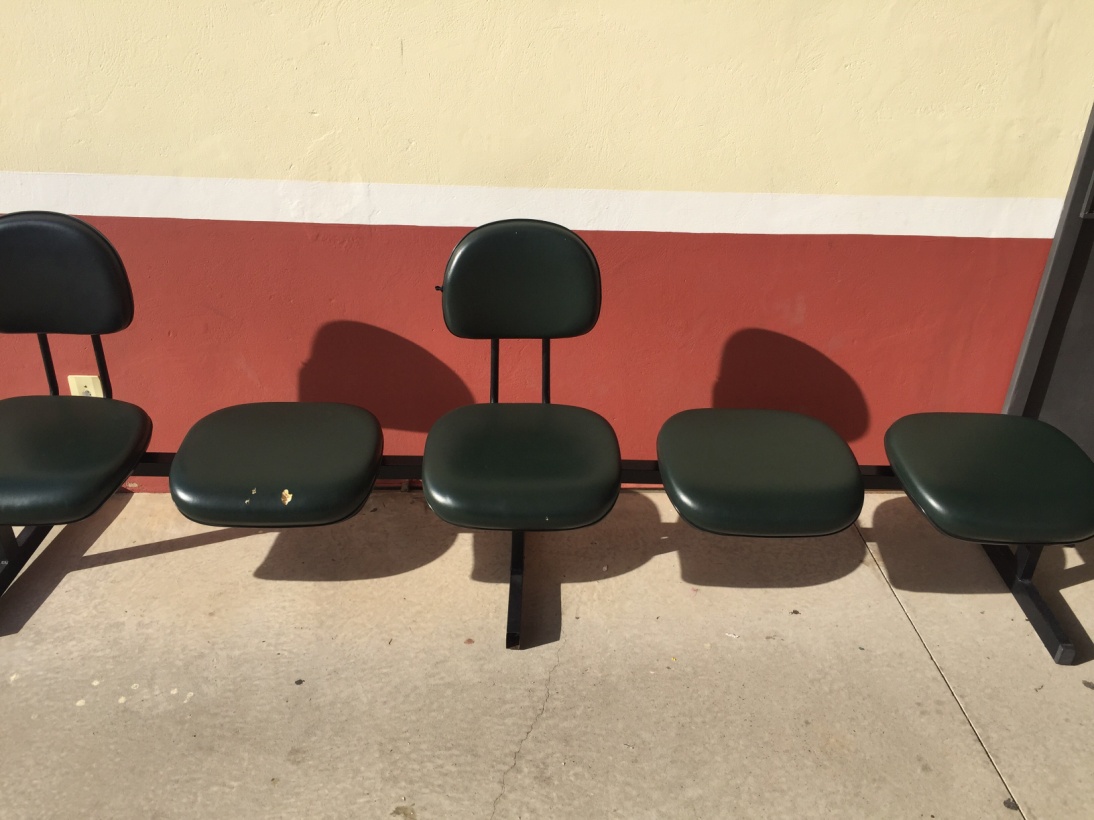 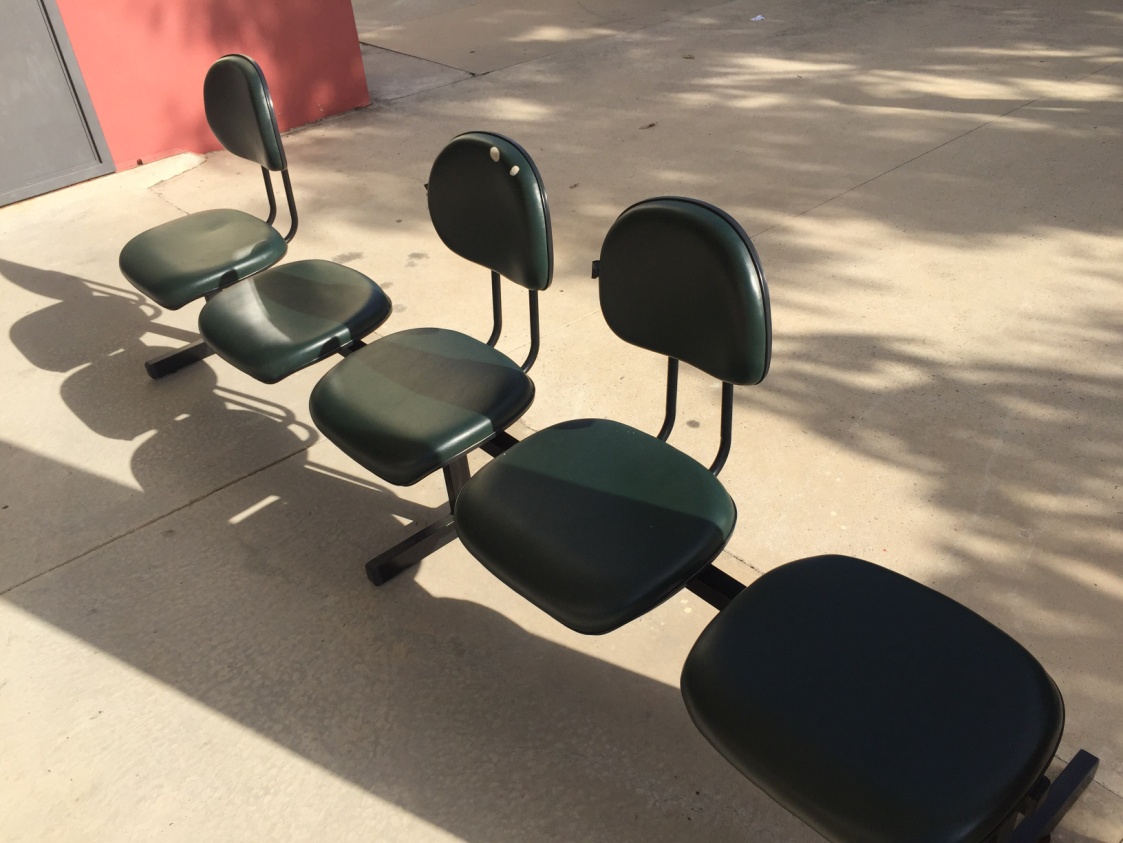 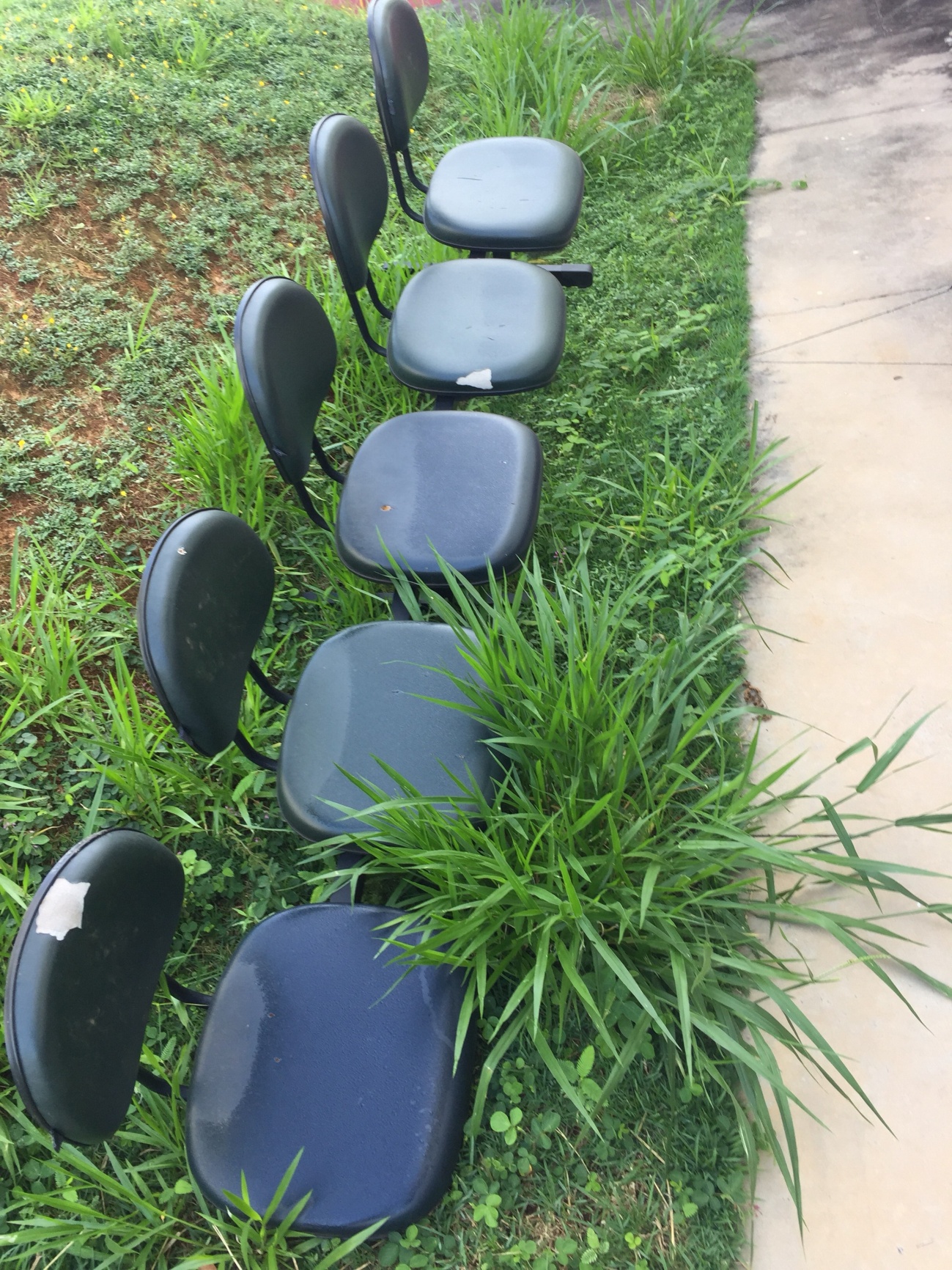 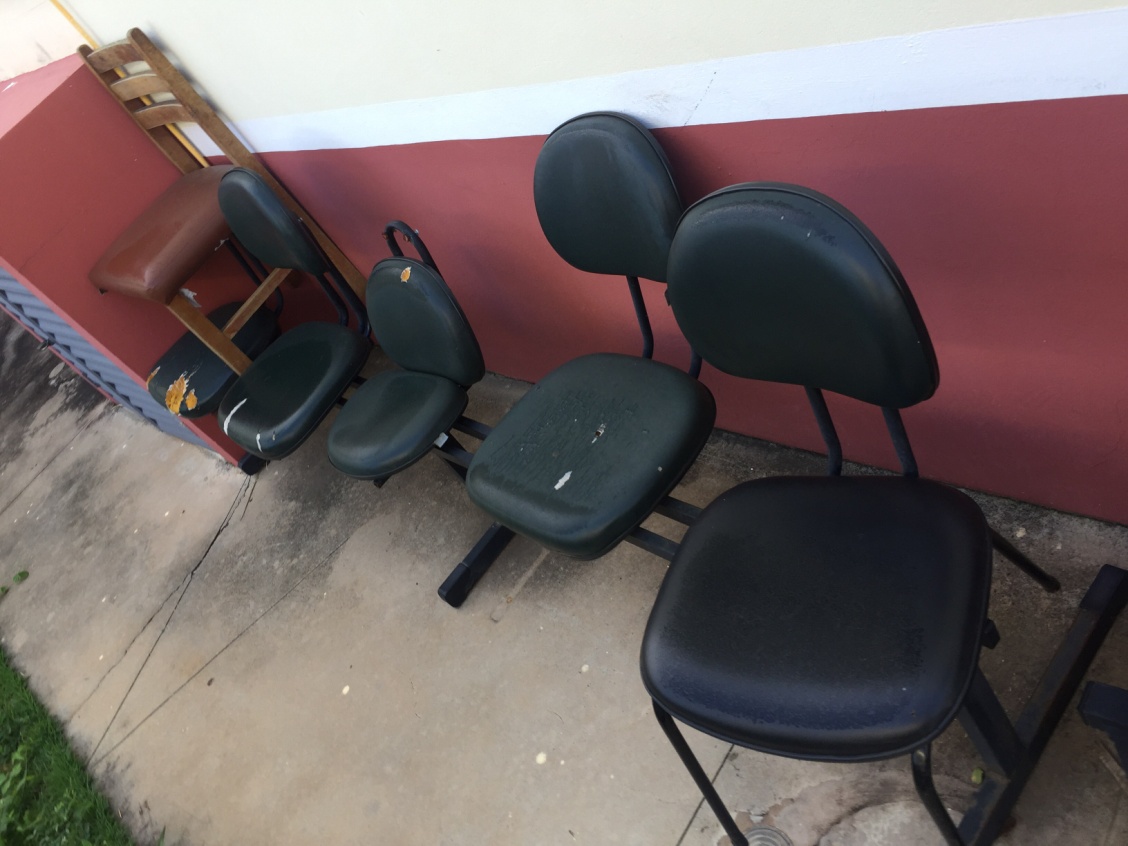 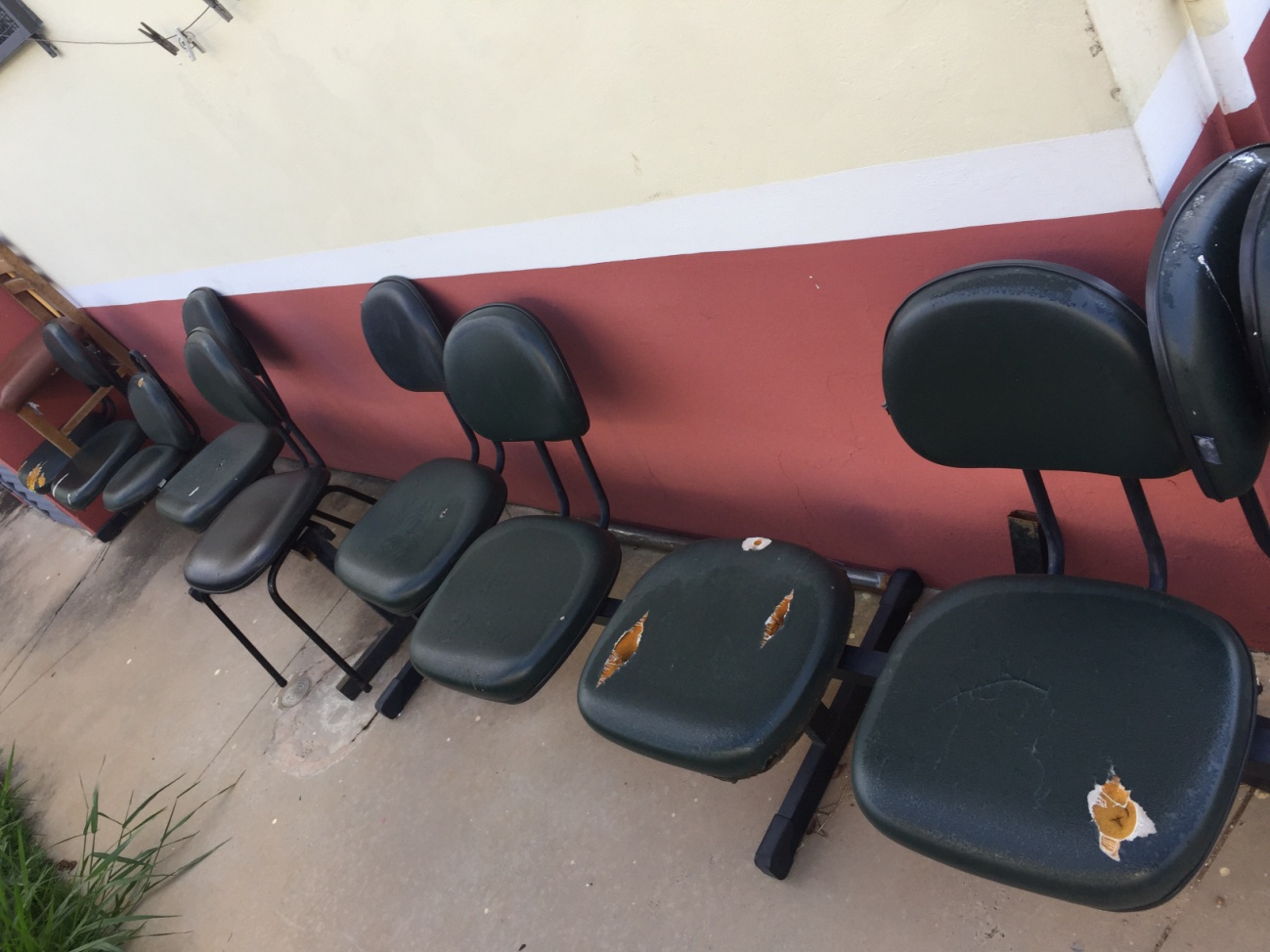 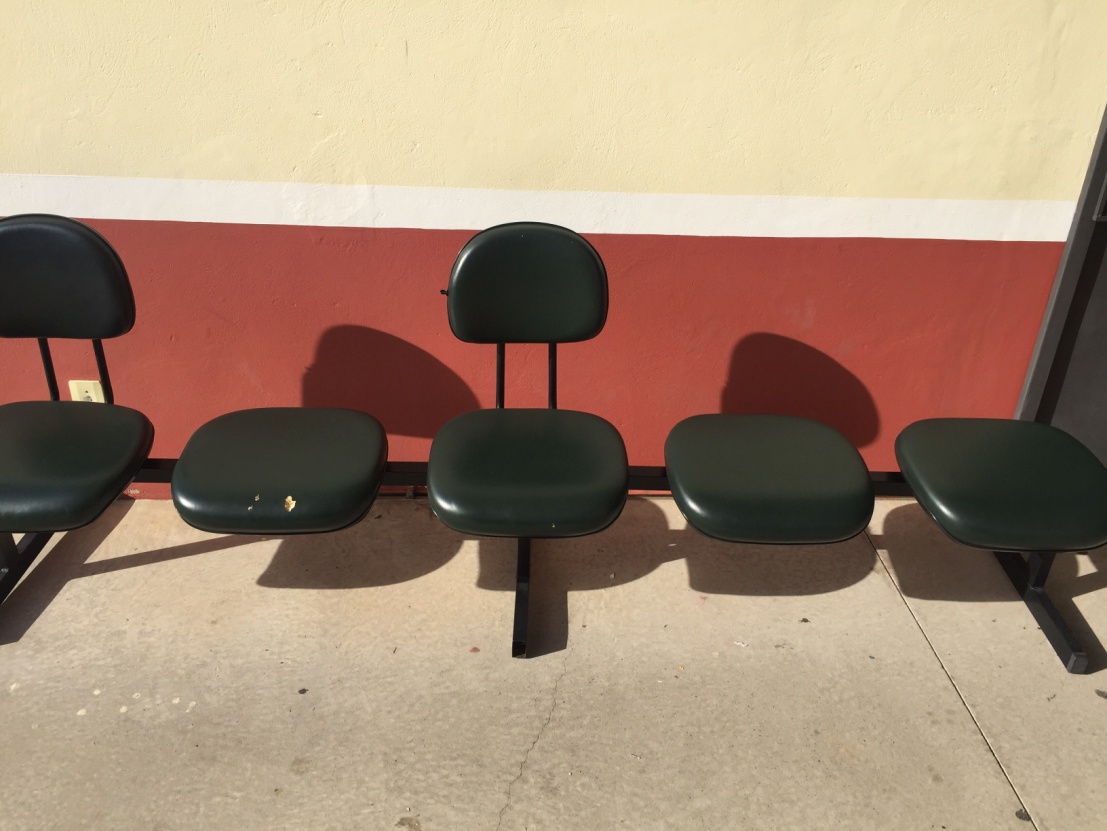 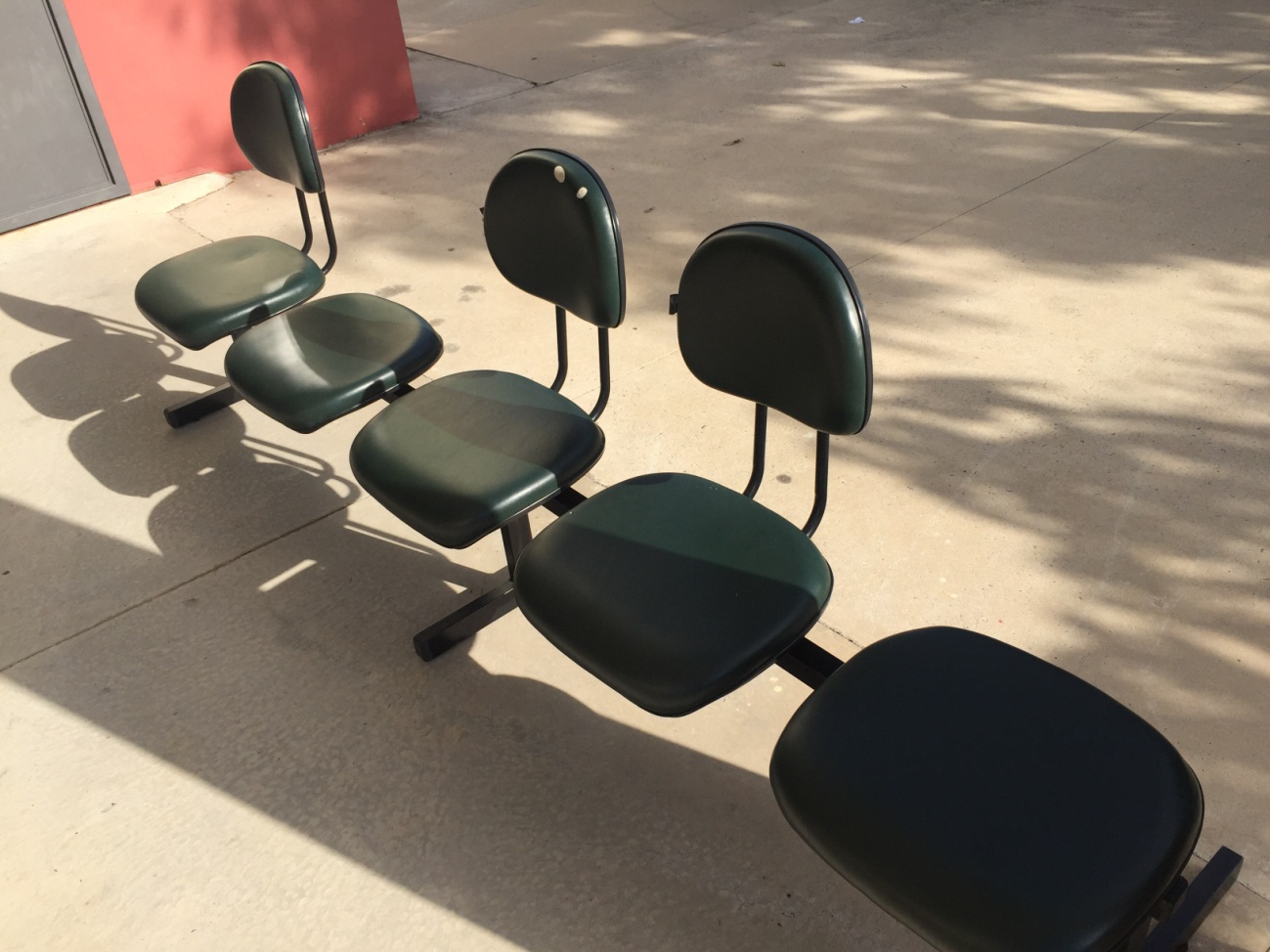 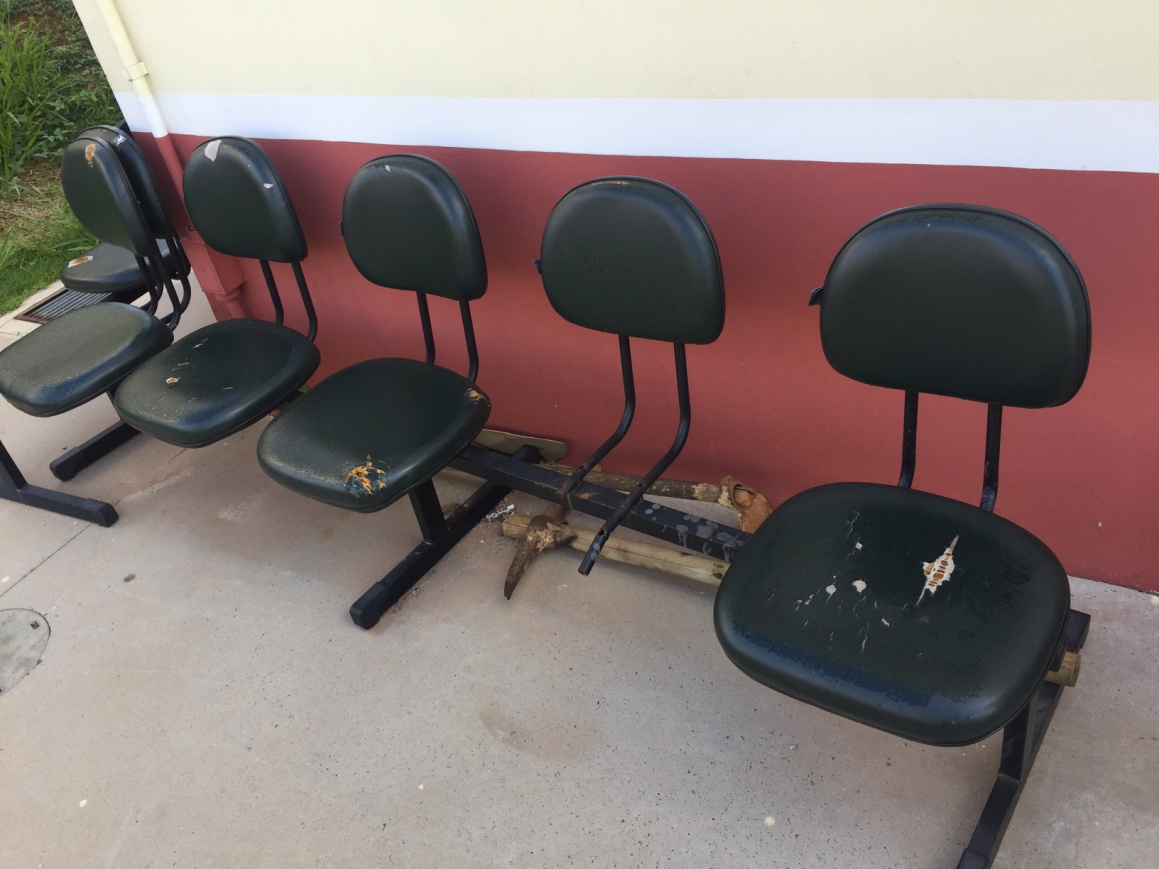 